SCHOOL OF DIVINITY ETHICS IN RESEARCH COMMITTEE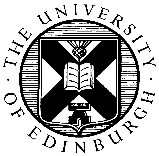 ETHICS (SELF) ASSESSMENT FORM: LEVEL ONELevel One Ethics (Self) assessment is normally to be carried out by the Principal Investigator.For honours and taught Masters students this is done with the dissertation supervisor/course manager on behalf of the programme manager. It is the supervisor’s responsibility to make sure it is completed.For MTh/MSC by research and PhD students the assessment is carried out with the first supervisor.For postdoctoral fellows this is done in collaboration with the mentor who is responsible for confirming that it has been carried out. Assessment should be conducted individually or as a group. The following questions have been strengthened in the light of GDPR and the Data Protection Act of 2018.DATA COLLECTIONDATA HANDLING AND PROTECTIONRespect for the dignity and privacy of human subjects of research continues in the confidential handling and protecting of data. Please note: Research data can be stored indefinitely as long as it is stored securely. For storage guidance please refer to Research Data Service Webpages or Research Data Service flowchart.APPENDIX AThe Terrorism Act (2006) outlaws the dissemination of records, statements and other documents that can be interpreted as promoting or endorsing terrorist acts. *The University is required to comply with the duty to prevent people being drawn into terrorism (“the Prevent duty”. Section 26 (1) of the Counter- Terrorism and Security Act 2015 imposes a duty on ‘specified authorities’ to have due regard to the need to prevent people from being drawn into terrorism. The UK government expects to see clear policies and procedures for students and staff working on sensitive or extremism-related research.Does your research involve the storage on a computer of any such records, statements or otherdocuments?YES	NOMight your research involve the electronic transmission (eg as an email attachment) of such records orstatements?YES	NOIf you answered ‘Yes’ to questions 1 or 2, you are advised to store the relevant records or statements electronically on a secure university file store. The same applies to paper documents with the same sort of content. These should be scanned and uploaded. Access to this file store will be protected by apassword unique to you and your School Research Ethics Officer. Please indicate below that you agree to store all documents relevant to questions 1 and 2 on that file store:YES3a. Please indicate below that you agree not to transmit electronically to any third party documents in the file store:YESWill your research involve visits to websites that might be associated with extreme, or terrorist, organisations?YES	NOIf you answer ‘Yes’ to question 4, you are advised that such sites may be subject to surveillance by the police. Accessing those sites from university IP addresses might lead to police enquiries. Please acknowledge that you understand this risk by putting an ‘X’ in the ‘Yes’ box.YESBy submitting to the ethics process, you accept that your School Research Ethics Officer and the convenor of the University’s Compliance Group will have access to a list of titles of documents (but not the contents of documents) in your document store. Please acknowledge that you accept this by putting an ‘X’ in the ‘Yes’ box.YESCountersigned by supervisor/manager: ..........................................................................................................Obtaining Participants ConsentAre issues of data consent dealt with adequately and following procedures? ........................................................................................................................................................................................................................Obtaining Participants ConsentAre issues of data consent dealt with adequately and following procedures? ........................................................................................................................................................................................................................Obtaining Participants ConsentAre issues of data consent dealt with adequately and following procedures? ........................................................................................................................................................................................................................Will respondents consent be sought regarding the collection of personal data?NOYESAre there special issues about informed consent or confidentiality in this case?NOYESIs the research compliant with UOE procedures (www.recordsmanagment.ed.ac.uk)NOYESIf research not compliant, Level Two Ethics review required